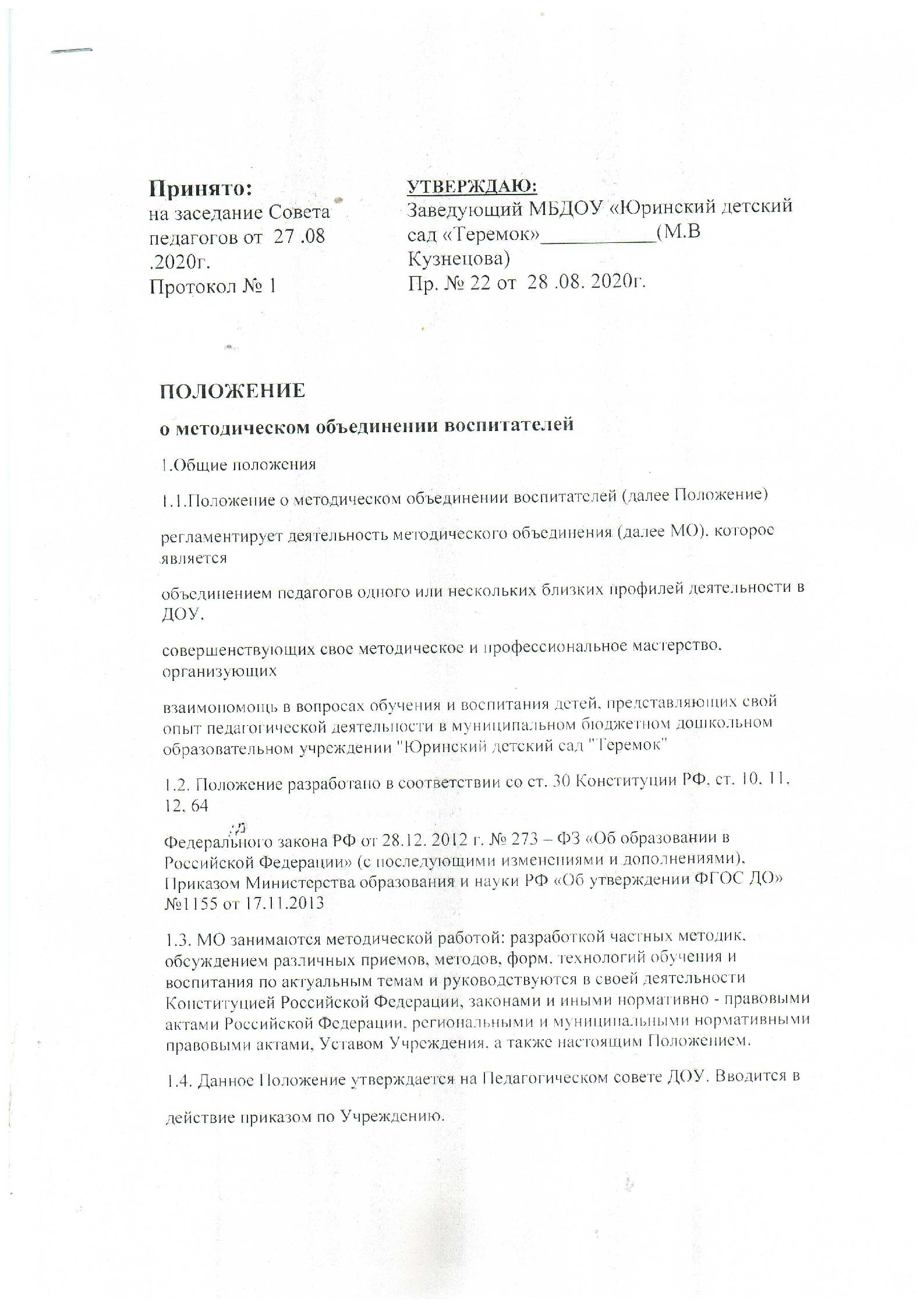 1.5. Срок действия данного положения не ограничен. Данное Положение действуетдо принятия нового.2. Цели и задачи методического объединения2.1. Цели МО:2.1.1.Отработка и внедрение лучших традиционных и инновационных образцов педагогической деятельности.2.1.2 Профессиональное взаимное общение, обмен опытом, выработка единых подходов, критериев, норм и требований к оценке результатов образовательной деятельности.2.2. Задачи МО:2.2.1. Повышать уровень методической подготовки педагогов Учреждения.2.2.2.Повышать качество организации и осуществления воспитательно-образовательной работы с детьми, методической работы с педагогами, взаимодействия с родителями воспитанников.2.2.3. Повышать качество профессиональной деятельности педагогов, совершенствовать их педагогическое мастерство.2.2.4. Организация открытых мероприятий по определенной теме с целью ознакомления с методическими разработками отдельных разделов образовательной программы.3. Функции методического объединенияМО выполняет следующие функции:3.1. Изучает и анализирует законодательные акты, нормативные документы федерального,регионального, муниципального уровней.3.2. Планирует оказание конкретной методической помощи педагогам.3.3. Организует работу методических семинаров и других форм методической работы.3.4. Анализирует и планирует оснащение предметно-пространственной развивающей среды.3.5. Изучает и обобщает опыт педагогов других учреждений.3.6. Принимает решение о подготовке методических рекомендаций в помощь воспитателям.3.7. Организует разработку методических рекомендаций для родителей в целях организацииединого воспитательно-образовательного процесса для ребенка.3.8. Рекомендует воспитателям различные формы организации самообразования.3.9. Разрабатывает положения о конкурсах, декадах, месячниках и организует их проведение.4. Организация деятельности методического объединения4.1. МО избирает из своего состава руководителя и секретаря, который ведет делопроизводство МО. 4.2. В начале учебного года (сентябрь) МО с учетом приоритетных задач развития Учреждения составляет план работы, который, утверждается заведующим Учреждения. 4.3.МО организует свою работу в форме:4.3.1.Заседаний, на которых выступают члены методического объединения.4.3.2.Обсуждений актуальных проблем.4.3.3.Обзора новинок научно-методической литературы.4.3.4.Подготовки и проведения открытых мероприятий, конкурсов, выступлений.4.3.5.Методической учебы педагогов.4.3.5.Оказания методической помощи молодым педагогам. 4.4. Периодичность заседаний МО определяется его членами исходя из плана работы, но не менее 1 раза в квартал. 4.5. В конце учебного года (май) руководитель МО представляет анализ работы наитоговом заседании Педагогического Совета.4.6. Контроль деятельности МО осуществляет старший воспитатель.5. Права, обязанности и ответственность членов методического объединения5.1. Члены МО имеют право:5.1.1. Готовить предложения и рекомендовать педагогов для повышения категории.5.1.2.Выдвигать предложения об улучшении воспитательно-образовательного процессав Учреждении.5.1.3.Рекомендовать педагогам различные формы повышения квалификации.5.1.4.Обращаться за консультациями по проблемам организации воспитательно-образовательного процесса к старшему воспитателю.5.1.5.Выдвигать от методического объединения педагогов для участия в конкурсах«Воспитатель  года».5.1.6. Разрабатывать методические рекомендации для педагогов, организовывать работупо их освоению.5.1.7. Организовывать работу методических семинаров для педагогов.5.1.8. Предлагать для обсуждения новые методические пособия для организации образовательно-воспитательного процесса в Учреждении. 5.2.Члены МО ответственны: 5.2.1.За выполнение плана мероприятий. 5.2.2.За выполнение плана работы по разработке Образовательной Программы в обозначенные сроки. 5.2.3.За компетентность принимаемых решений. 5.3. Члены МО обязаны:5.3.1.Участвовать в заседаниях методического объединения, мероприятиях, проводимых методическим объединением.5.3.2.Стремиться к повышению своего профессионального мастерства.5.3.3.Знать и руководствоваться нормативно-правовой базой деятельности педагога,владеть основами самоанализа педагогической деятельности.6. Делопроизводство6.1.Заседания МО педагогических работников оформляются в виде протоколов.6.2 В конце учебного года руководство  Д ОУ анализирует работу МО и принимает на хранение план работы, анализ о выполненной работе.